September 2023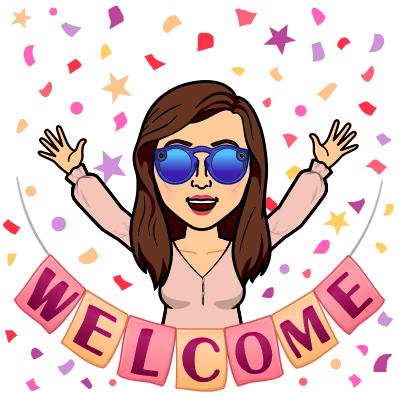 Dear Fabulous Fourth Graders and Families,Welcome to 4th grade and the Village School! As your teacher for the upcoming school year, I look forward to meeting you and setting forth on a new journey together. I am eager to learn alongside you and to make new friends. Together we will build our classroom to be a community of learners who are excited to take on new adventures with one another. As fourth graders, we will be learning about the geography of the United States, sharing our thoughts on reading, writing poems and stories, solving challenging math problems, and investigating the world around us. We will become artists, scientists, historians, mathematicians, readers and more! All of us have talents to share with the world and I can’t wait to see what you bring to our classroom community.  Attached is a list of supplies needed to begin the school year. However, the most important thing to bring with you on Day 1 is an open mind and a positive attitude.  We are going to build our strong classroom community together! Get ready to set your goals and make this the best year yet! Kindly,Mrs. Madden madden.annie@marbleheadschools.orghttp://mrsmadden4.weebly.com/	Mrs.Madden Supply List 20234th Grade Binder:									
●  1.5 inch - 3 Ring Binder						
●  Five (2 Pocket Folders)							
●  One (3-Subject Notebooks)		
●  One Graph Notebook (Sample Link)Pencil Box ●  Pencil Box
●  One Pack of Black Sharpies (Thin)●  One Pack of Black Sharpies (Thick)						
●  Three Packages of Pencils 		
●  One Pack of Colored Pencils		
●  One Pack of Markers
●  Two Packs of Glue Sticks (Package of at least 3)		
●  Post-it Notes (5 packs for home and 5 packs for school)	●  2 Packs of Index Cards 3X5●  2 Packs of Index Cards 4X6
●  Handheld pencil sharpener		
●  Scissors●  1 Pack of Highlighters●  RulerReading/Writing/Reflective Notebook:
 						 						● 8.5 X 11 - Hardcover Portfolio Reflection(Other stores sell similar products... Please use this as a guide) Sample Link						Donation for Classroom Community Supplies 1. Tissues2. Paper Towels3. Disinfectant Wipes	4. Pack of Construction Paper5. Masking Tape		